SKUPNOST 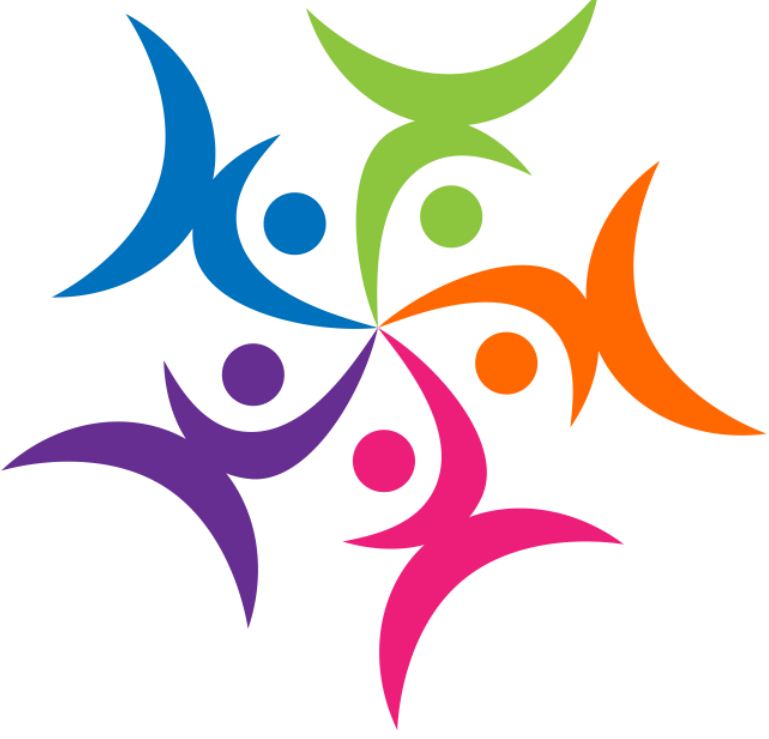 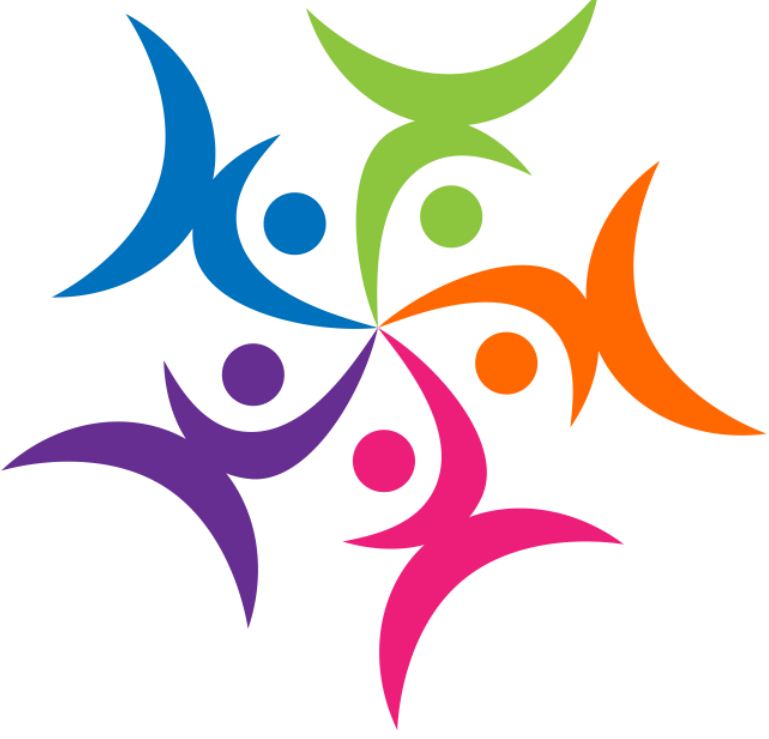 VARSTVENO DELOVNIH CENTROVSLOVENIJEVodnikova 561000 LJUBLJANADŠ: 58965963skupnostvdcs@gmail.com ----------------------------------------Ljubljana, 15. 07. 2020gp.mddsz@gov.sigp.mz@gov.siinfo@varuh-rs.siZadeva: Podpora opozorilu Skupnosti socialnih zavodov               in opozorilo, da  osnovna dejavnost VDC -  dnevna storitev vodenja,               varstva in zaposlitve pod posebnimi pogoji, ne sme biti ogrožena,               zaradi zagotavljanja Covid con v institucionalnem varstvuSpoštovani,V Skupnosti VDC SLO se pridružujemo ponovnem opozorilu Skupnosti socialnih zavodov Slovenije in zahtevamo urgentne izvedljive sistemske rešitve v praksi, kjer smo kot enakopravni partnerji pripravljeni aktivno sodelovati. OPOZORILO SKUPNOSTI SOCIALNIH ZAVODOVPo trenutno veljavni zakonodaji (Zakon o nalezljivih boleznih) je za obolele s koronavirusno boleznijo 19 obvezna popolna osamitev.Večina socialnovarstvenih zavodov nima osnovnih prostorskih, tehničnih, kadrovskih in drugih virov za izvajanje popolne in učinkovite osamitve oseb, okuženih s koronavirusom, kot to zahteva veljavna zakonodaja.Obenem 12. člen Pravilnika o prijavi nalezljivih bolezni in posebnih ukrepih za njihovo preprečevanje in obvladovanje predpisuje, da se bolnike, za katere je obvezna popolna osamitev, osami v pooblaščenem zdravstvenem zavodu, v posebnem prostoru z zagotovljeno visoko stopnjo varnosti za preprečitev širjenja povzročitelja.Prisila, da socialnovarstveni zavodi vzpostavijo tako imenovano »sivo« in »rdečo cono«, je v nasprotju s trenutno veljavno zakonodajo, saj domovi za starejše  nikakor niso pooblaščeni zdravstveni zavodi.Osamitev izven zavoda ne more biti predmet vsakokratnega zamudnega dogovarjanja ali celo improvizacije, temveč potrebujemo sistemsko ureditev, ki bo takšno ukrepanje vnaprej predvidela v vseh prizadetih zavodih ter jim s tem omogočila hitro odzivanje. Zadrževanje obolelih s koronavirusno boleznijo 19 v socialnovarstvenih zavodih lahko tako ogroža zdravje in krši pravice zdravih stanovalcev, saj ima po veljavni zakonodaji vsakdo – tudi stanovalke in stanovalci zavodov – pravico do varstva pred nalezljivimi boleznimi (4. člen Zakona o nalezljivih boleznih).VDC-ji imamo v primerjavi z domovi za starejše dodatne težave z zagotavljanjem con, saj je naša primarna dejavnost delovno in socialno vključevanje odraslih oseb s posebnimi potrebami, v vsebini in namenu  povsem  druga  storitev  - storitev vodenja, varstva in zaposlitve pod posebnimi pogoji. To storitev  smo  v mreži javne službe dolžni  nemoteno izvajati od ponedeljka do petka v trajanju 5 – 8 ur in s tem uporabniku zagotavljati pravico do vključenosti. V nasprotnem kršimo ustavne pravice po delovnem in socialnem vključevanju invalidov,  njihove osnovne človekove  pravice  in temeljne vrednote dostojanstva ter potrjevanja odraslosti skozi delovni prispevek. Dejstva na katera dodatno opozarjamo v Skupnosti VDC Slovenije  so sledeča:1. Uporabniki storitve vodenja, varstva in zaposlitve pod posebnimi pogoji (dnevne enote) v slovenskih VDC-jih, kamor je vključenih  preko 4000 uporabnikov,  povprečne starosti 41 let,  imajo pravico do socialnega in delovnega vključevanja (ob  upoštevanju in izvajanju vseh preventivnih  ukrepov proti Covid-19). Ustavnih pravic (52. člen) jim ne  smemo kršiti na način neizvajanja te storitve zaradi vzpostavljanja Covid con v teh prostorih za povsem drugo storitev, iz razloga sistemske neurejenosti vzpostavljanja  Covid con za potrebe stanovalcev institucionalnega varstva – enote bivanja. 2.NUJNOST RAZMEJEVANJA IN RAZUMEVANJA dveh povsem, po vsebini in namenu samostojnih socialnovarstvenih storitev, ki ju izvajamo VDC ! Storitve vodenja, varstva in zaposlitve pod posebnimi pogoji, ki predstavlja uporabnikovo delovno sfero in storitev  posebnega institucionalnega varstva, ki predstavlja uporabnikov dom. (kje v običajnem preseku skupnosti  »doma okuženi  osebi«, karanteno zagotavlja delovno okolje???) 3. Večina enot bivanja v slovenskih VDC-jih je 16-urnih, uporabniki bivajo v manjših bivalnih oblikah – stanovanjske hiše, stanovanja v blokih… Ti prostori  ne dopuščajo in v njih ni možna  vzpostavitev čistih/nečistih poti, nimamo kadra za 24 urno oskrbo niti v sivih, kaj šele v rdečih conah. Enote bivanja je nedopustno spreminjati v "negovalne bolnice" in jih niti ne moremo zaradi prostorskih in kadrovskih omejitev.4. V enotah bivanja VDC nimamo zdravstvenega kadra, ki bi pokril zahtevan Covid-19 tim po sedanjih protokolih, ki so za VDC-je isti, kot za domove, saj imajo stanovalci v VDC-jih osebne zdravnike, diplomirane med. sestre imamo večinoma priznane le v deležu, tako da imamo zaposlene pogodbenike, ki niso stalno prisotni v VDC. Sistem "kliče" po vzpostavitvi regijskih-skupnih Covid con, saj bo vsak zavod zase, tudi domovi za starejše z obstoječim tempom »pregorel«. Poleg tega obstoječ ad hoc sistem, vsak zase, ni stroškovno vzdržen. Potreben je dogovor, kako vzpostaviti regijske Covid cone, ki jih oskrbuje regijski "bazen" za to imenovanega in kompetentnega kadra. Verjamemo, da lahko s sodelovanjem, vključenostjo vseh akterjev, pristojnih, izvajalcev, najdemo izvedljive, humane in stroškovno vzdržne sistemske rešitve. A REŠITVE POTREBUJEMO TUKAJ IN ZDAJ!dr. Špela Režun                                                                     Mirjana ČesenPredsednica sekcije direktorjev                                 Predsednica Skupnosti VDC SLO